BAB IIIANALISA DAN PERANCANGAN1. AnalisaPada tahap Analisa ini dibagi menjadi beberapa bagian. Berikut merupakan proses Analisa penelitian.3. 1. 1. Identifikasi MasalahUntuk identifikasi masalah dapat disimpulkan bahwa masalah yang terkait dengan pembelajaran daring atau online pada siswa sekolah dasar negeri tirtomoyo II yang menjadi kesulitan pada memahami materi saat pelajaran berlangsung ialah saat jaringan internet yang biasanya tidak setabil atau tidak memadai di daerah tertentu, yang menjadikan siswa terhambat dan sulit memahami materi yang telah  di sampaikan oleh gurunya.Tabel 3.1 Identifikasi masalah3. 1. 2. Pemecahan MasalahBerdasarkan pemecahan masalah yang telah ditemukan, maka penulis merancang sebuah usulan yang bisa dijadikan untuk pembecahan masalah yaitu dengan membuat atau membangun sebuah aplikasi yang memanfaatkan teknologi yang telah ada. Teknologi yang akan dibuat atau dibangun berupa sistem media interaktif yang dimana sistem tersebut bisa membantu para siswa guna mempelajari pelajaran seperti bahasa indonesia dan matematika, membantu para siswa dalam menghitung tambah-tambahan atau pengurangan dan membantu siswa untuk mengenal huruf dan pengejaan kata serta dapat meningkatkan pemahaman siswa terhadap pelajaran tersebut tanpa harus didampingi guru karena dibatasi oleh pembelajaran daring.3. 2. PerancanganPada bagian ini menjelaskan tentang rancangan yang dibuat penulis untuk menggambarkan bagaimana proses pembuatan game edukasi tentang game edukasi sebagai sarana pembelajaran untuk anak sekolah dasar berbasis unity. Rancangan system yang dijelaskan penulis berupa Use Case, Activity Diagram hingga pada tampilan interface pada aplikasi game nantinya.Use case diagram merupakan pemodelan untuk kelakuan sistem informasi yang akan dibuat. Use ase mendeskripsikan sebuah interaksi antara satu atau lebih actor dengan sistem informasi yang akan dibuat. Secara kasar, use cas diagram digunakan untuk mengetahui fungsi apa saja yang ada di dalam sebuah sistem informasi. (Sukamto dan Shalahuddin, 2018).2. 1.	Use case DiagramUse Case Diagram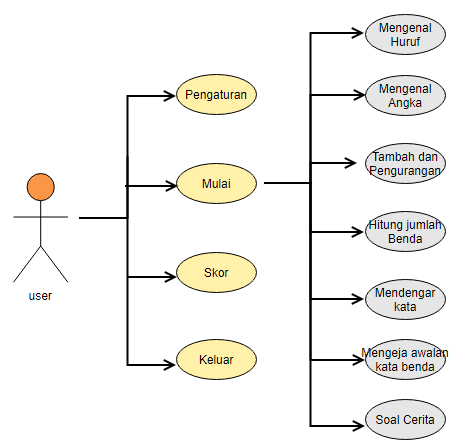 Gambar 3.1 Use Case Diagram Media Pembelajaran InteraktifMulaiUse case ini berfungsi untuk ke menu pilih dimana user nanti bisa memilih menu pembelajaran apa yang user pilih.SkorUse case ini berfungsi untuk menunjukan skor akhir yang telah didapatkan oleh user melalui menu soal ceritaPengaturanUse case ini berfungsi untuk mengatur volume suara dan musikMengenal hurufUse case ini berfungsi agar user dapat mengenal huruf.Mengenal angkaUse case ini berfungsi agar user dapat mengenal angka.Hitung jumlah bendaUse case ini berfungsi agar user bisa belajar cara menghitung banyak benda.Tambah dan penguranganUse case ini berfungsi agar user dapat belajar cara menghitung tambahan dan pengurangan.Mendangar kataUse case ini berfungsi untuk user menjawab pertanyaan dengan cara mendengar kata yang keluar dari objek tertentu.Mengeja kata dengan awalan bendaUse case ini berfungsi untuk, user dapat menjawab kata awalan benda dan nantinya akan muncul suara ejaan dari benda tersebutSoal ceritaUse case ini berfungsi untuk menjawab pertanyaan soal cerita yang telah disediakan.2. 2.	Activity DiagramActivity Diagram mengenal huruf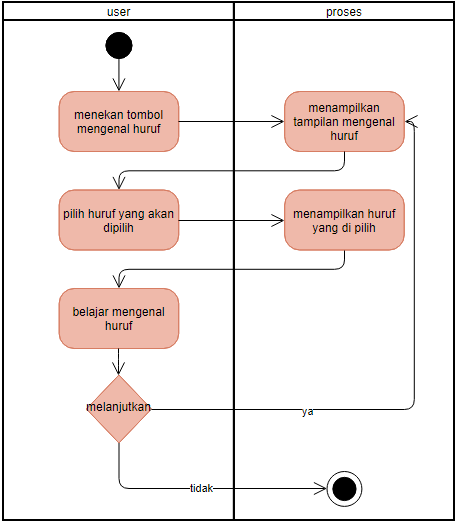 Gambar 3.2 Activity Diagram mengenal hurufPada bagian ini menjelaskan bagaimana proses berjalannya aplikasi saat user menekan tombol mengenal huruf.Activity Diagram mengenal angka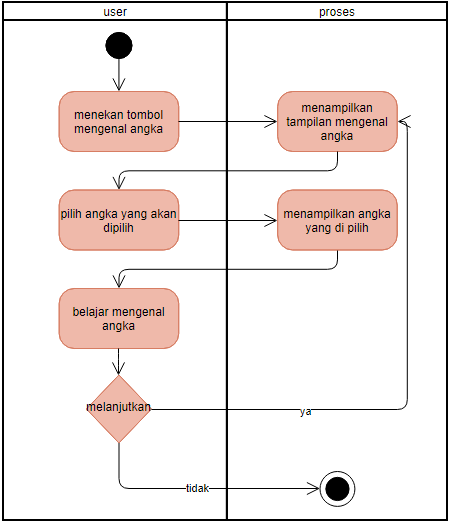 Gambar 3.3 Activity diagram mengenal angkaPada bagian ini menjelaskan bagaimana proses aplikasi saat user memilih menu pengenal angka.Activity Diagram menghitung jumlah benda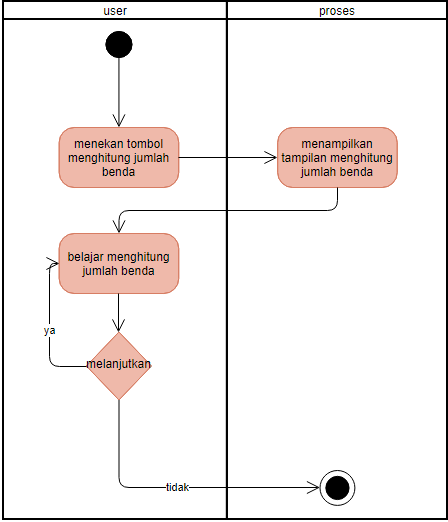 Gambar 3.4 Activity diagram menghitung jumlah bendaPada bagian activity diagram ini menunjukan bagaimana proses berjalannya aplikasi saat user memilih menu menghitung jumlah benda dana user juga dapat melatih menghitung pada menu tersebut.Activity Diagram tambah atau pengurangan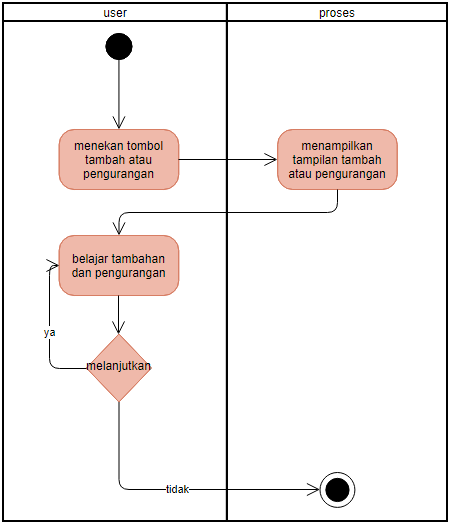 Gambar 3.5 Activity diagram tambah atau penguranganPada bagian activitiy ini menunjukan bagaimana proses berjalannya aplikasi saat user memilih menu tambah atau pengurangan dan user bisa melatih penjumlahan atau menghitung di menu tersebut.Activity Diagram mendengarkan kata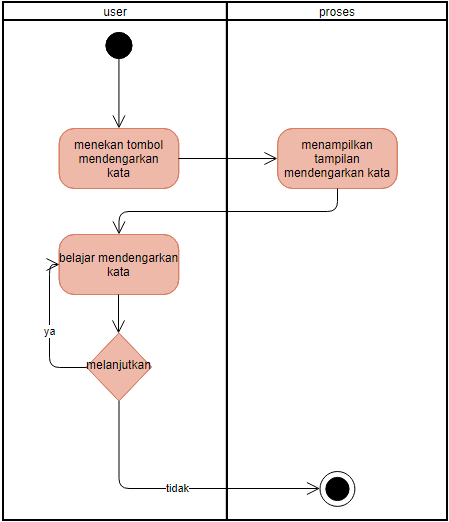 Gambar 3.6 Activity diagram mendengar kataPada bagian ini menunjukan bagaimana proses berjalannya aplikasi saat user memilih menu mendengarkan kata dan user disuruh untuk mendengarkan kata apa yang keluar pada suara dan menjawab nya.Activity Diagram mengeja kata dengan awalan benda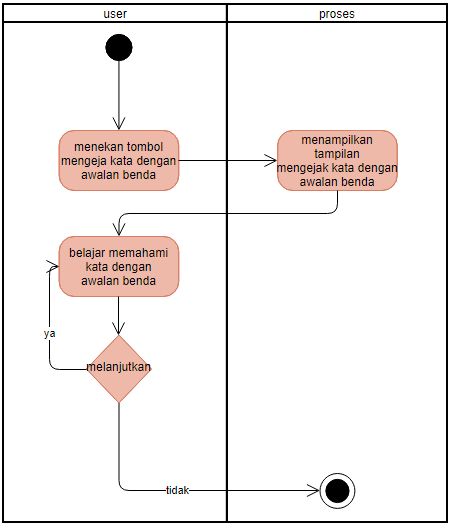 Gambar 3.7 Activity diagram mengeja kata dengan awalan bendaPada bagian activity ini menunjukan bagaimana proses berjalannya aplikasi saat user memilih menu mengeja kata dengan awalan bendaActivity Diagram soal cerita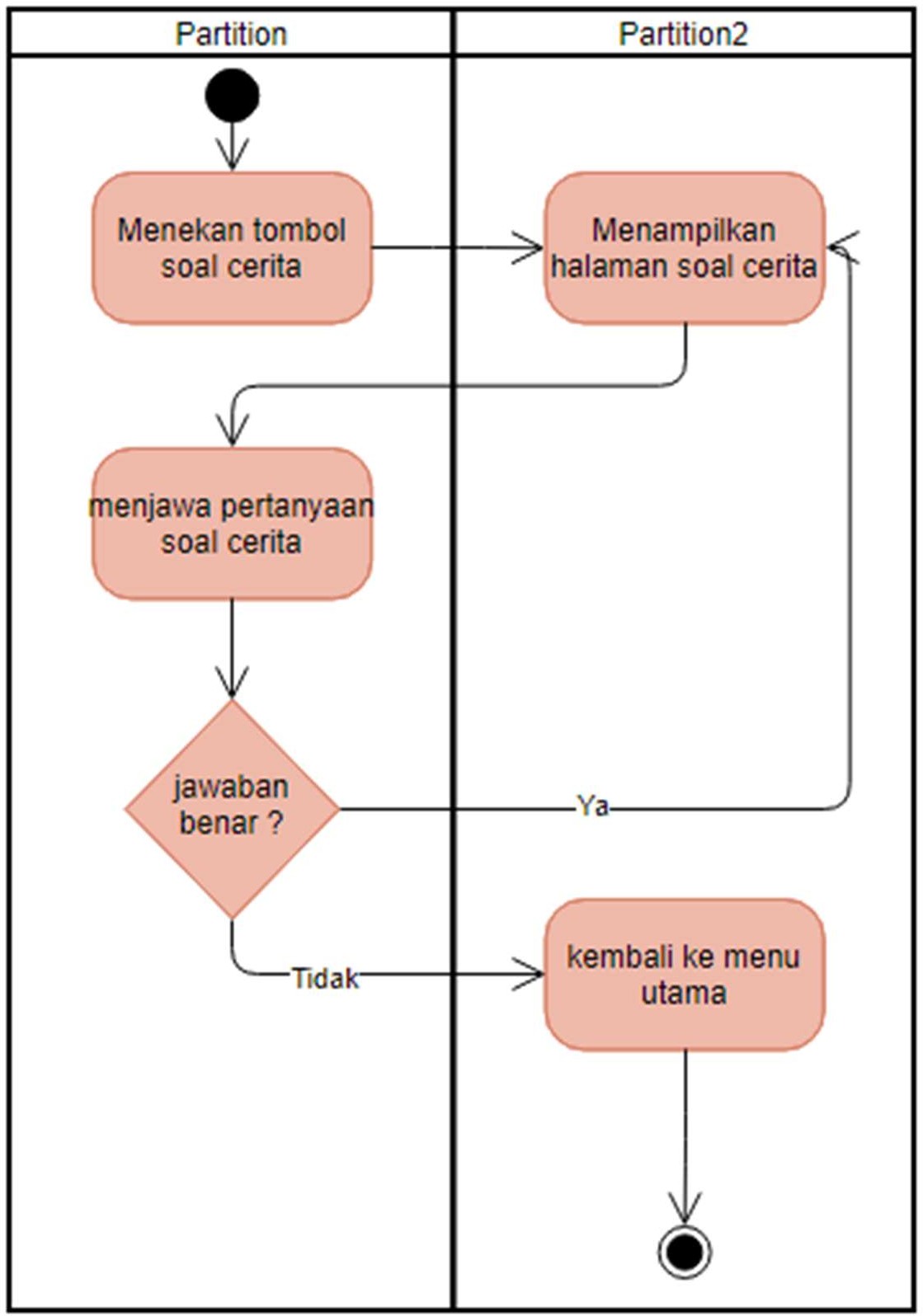 Gambar 3.8 Activity Diagram soal ceritaUntuk di bagia Activity Diagram soal cerita menjelaskan bagaimana proses berjalannya saat user memilih soal cerita dan menjawab soal cerita tersebut.Acivity Diagram pengaturan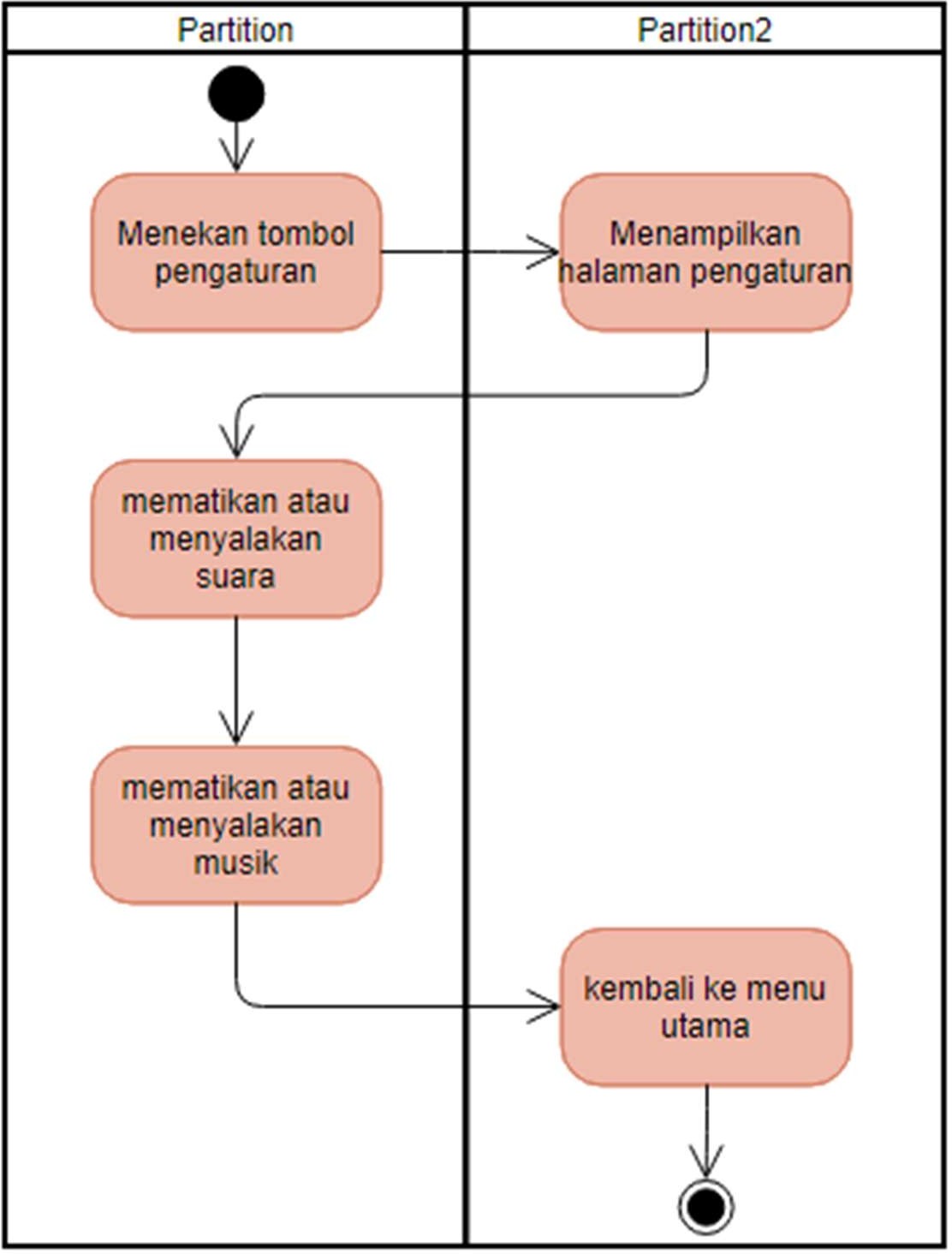 Gambar 3.9 Activity Diagram pengaturanUntuk Activity Diagram pengaturan menjelaskan bagaimana proses berjalannya saat user memilih menu pengaturan untuk menghidupkan atau mematika suara dan music.2. 3.	Pemodelan InterfaceInterface loading screen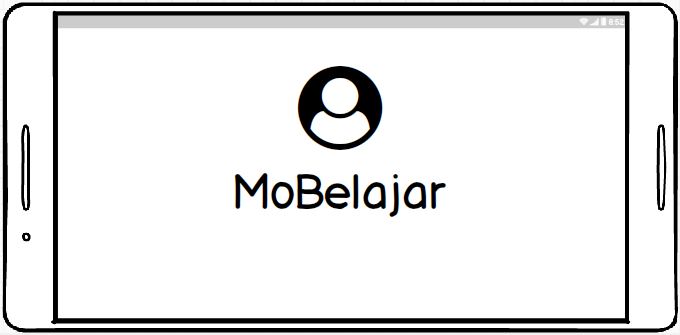 Gambar 3.10 Interface loading screenPada di interface ini menampilkan loading screen, interface ini muncul pada awal layer saat membuka aplikasi ini.Interface menu awal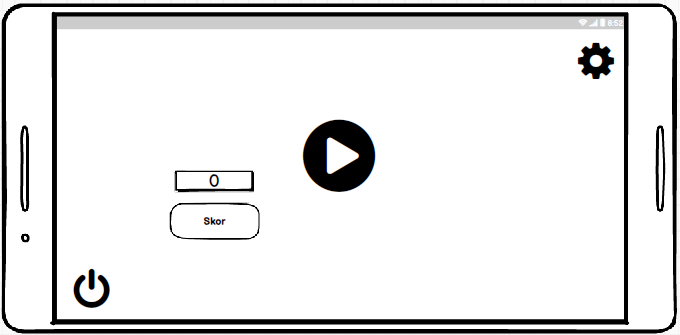 Gambar 3.11 Interface menu awalDibagian interface ini kita perlihatkan beberapa fitur, yang pertapa skor, untuk menunjukan skor akhir dari yang didapat. Pengaturan, untuk mengatur Sebagian suara dan musik. Dan tombol mulai untuk menuju ke scene selanjutnya.Interface menu pilih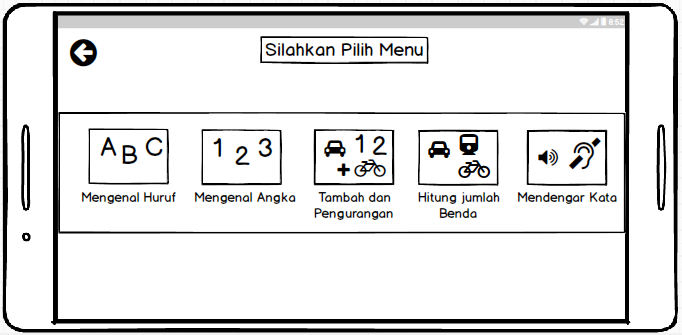 Gambar 3.12 Interface menu pilihDibagian interface ini, user ditujukan untuk memilih menu mana yang ingin dipilih oleh sih user. Di menu pilih ini ada beberapa pilihan yait: Mengenalan Huruf, Mengenalan Angka, Tambahan dan Pengurangan, Hitung Jumlah benda, Mendengarkan Kata, Mengeja Kata dengan Awalan Kata dan Soal Cerita.Interface mengenal huruf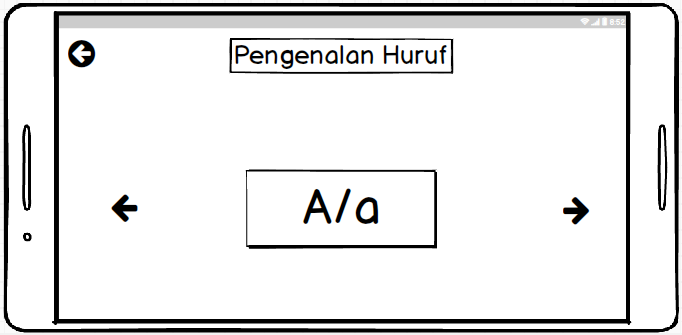 Gambar 3.13 Interface mengenal hurufPada interface ini akan menampilkan beberapa pengenalan huruf, untuk memilih beberapa huruf user bisa menekan tombol arah kiri dan kanan yang ada pada dilayar, untuk arah kiri untk menampilkan huruf sebelumnya dan yang kanan untuk menampilkan huru selanjutnyaInterface Menu Pengenalan Angka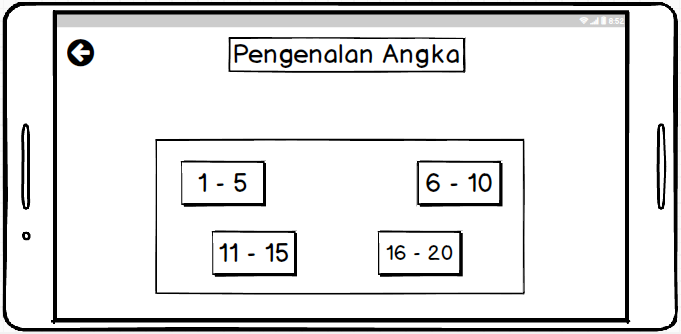 Gambar 3.14 Interface menu pengenala angkaPada interface ini, menampilkan beberapa pilihan pengenalan huruf, yaitu: 1 sampai 5, 6 ampai 10, 11 sampai 15, 16 sampai 20. Dan user bisa memilih mana yang ingin di pilih.Interface mengenal angka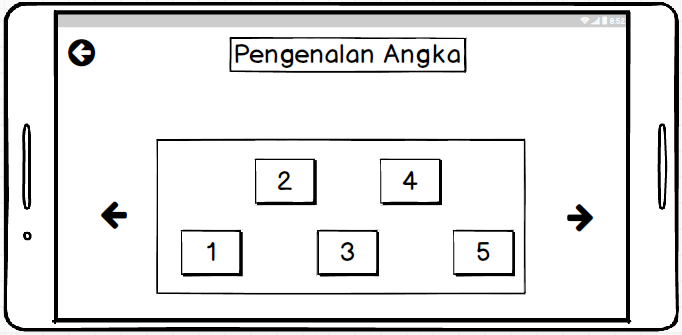 Gambar 3.15 Interface mengenal angkaDi bagian interface ini, ada beberapa tombol huruf yang bisa mengeluarkan suara sesuai huruf yang di tekan, saat user menekan bagian huruf tersebut, maka akan memunculkan suarah huruf tersebut. Dan untuk arah kiri dan kanan untuk melanjutkan ke scene selanjutnya atau sebelumnya.Interface melanjutkan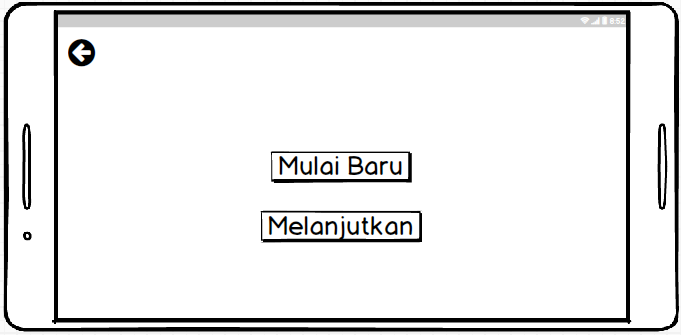 Gambar 3.16  Interface melanjutkanDi interface ini menampilkan dua tombol, yang pertama yaitu tombol Mulai baru yang berfungsi untuk ke pembelajaran baru atau mengulang ke awal scene dan yang ke dua tombol melanjutkan yang berfungsi untuk melanjutkan ke pembelajaran yang trakhir dipelajari.Interface latihan menghitung jumlah benda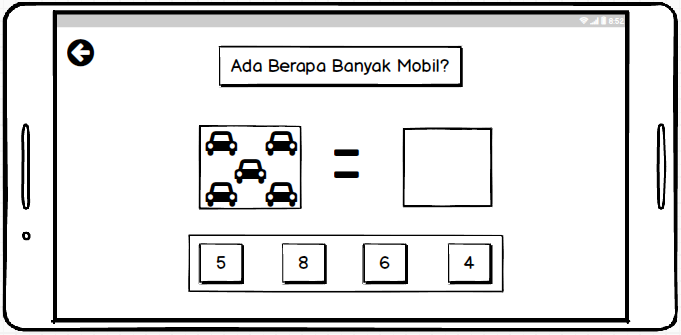 Gambar 3.17 Interface latihan menghitung jumlah bendaDibagian interface ini dimana user dilatih untuk menghitung jumlah benda yang berada dikiri dan untuk kotak dibagian sebelah kanan untuk menjawab berapa banyak benda yang berada di kotak sebelah kiri, dan user disuruh menjawab dengan cara mendrag and drop angka yang berada di bawah ke kotak sebelah kanan. Jika jawaban nanti nya benar maka akan ke tahap selanjutnya, dan jika salah akan tetap di scene tersebut.Interface mendengarkan kata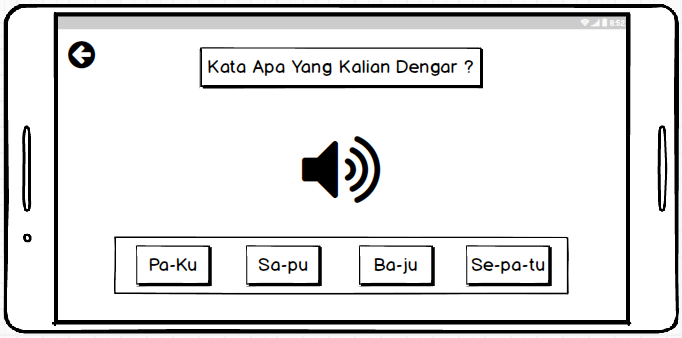 Gambar 3.18  Interface mendengarkan kataUntuk dibagian interface ini dimana nantinya akan memunculkan suara kata dan sih user disuruh untuk mendengar dan menebak kata apa yang telah diucapkan dan menjawabnya dengan cara memilih salah satu tombol di bawah yang benar.Interface latihan mengeja kata dengan awalan benda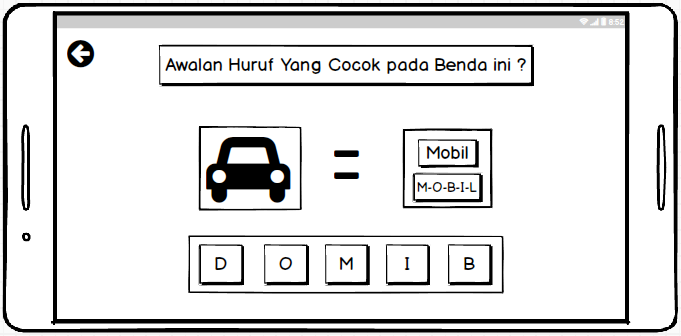 Gambar 3.19 Interface latihan mengeja kata dengan awalan bendaPada interface ini, user disuruh untuk menebak awal huruf dari benda tersebut, jika benar makan akan memunculkan suara dan ejaan dari nama benda yang ada di gambar sebelah kiri, contoh seperti mobil, di awalan huruf nya adalah M, saat memilih huruf M maka akan memunculkan tulisan dan suara ejaan.Interface soal cerita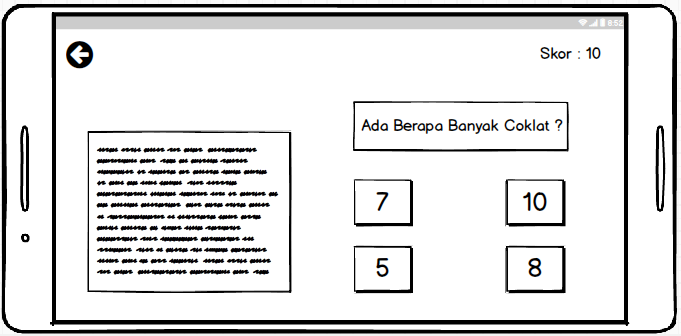 Gambar 3.20 Interface soal ceritaDibagian interface ini menampilkan soal cerita, soal yang berada disamping kiri dan pertanyaan yang berada di bagian kanan atas dan untuk menjawab nya dengan memilih salah satu pilihan tombol A B C atau D dibagian bawah pertanyaan, jika menjawab benar maka sekor akan bertambah dan akan melanjutkan ke soal cerita selanjutnya, jika jawaban salah maka sekor akan tetap dan melanjutkan ke soal cerita berikutnya.Interface tambah dan pengurangan benda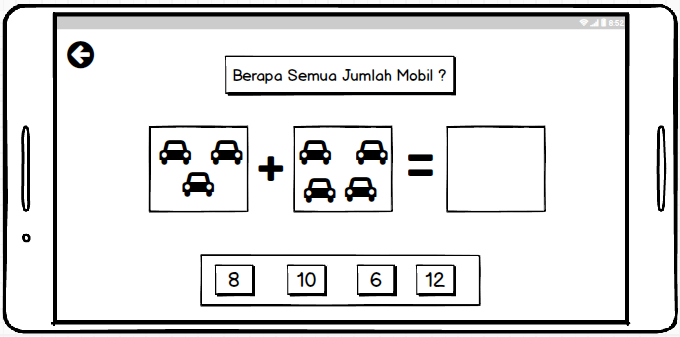 Gambar 3.21 Interface tambah dan pengurangan bendaDibagian interface ini dimana user dilatih untuk menjumlahkan atau pengurangan jumlah benda dan untuk kotak dibagian sebelah kanan untuk menjawabnya dan user disuruh menjawab dengan cara mendrag and drop angka yang berada di bawah ke kotak sebelah kanan. Jika jawaban benar maka akan ke tahap selanjutnya dan jika salah akan tetap discene tersebut.Interface skor yang didapat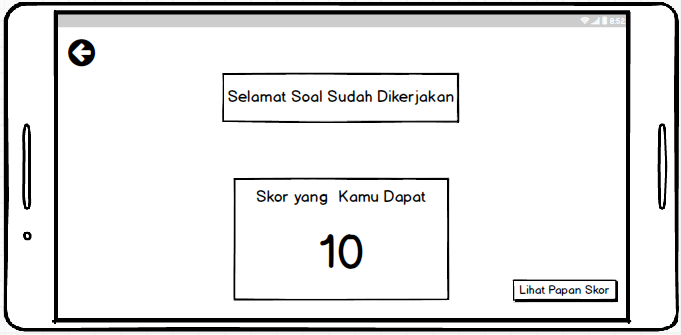 Gambar 3.22 Interface skor yang didapatPada interface ini menampilkan skor yang di dapat dari soal cerita. Dan akan menimpan nya pada papan skor di menu utama, untuk melihat ke papa skor hanya menekan tombol Lihat Papan Skor yang berapa di bawah kanan layer.PermasalahanSolusiManfaatSulitnya siswa saat memahami pelajaran yang dilakukan secara daring dikarenakan tidak adanya pendampingan secara langsung oleh gurunyaDirancangnya system aplikasi untuk membantu belajar para siswa dirumah masing-masing Membantu memudahkan siswa untuk belajar tanpa adanya pendampingan secara langsungMedia pembelajaran yang di ajarkan kebanyakan berupa teks atau minimnya contoh gambarDibuat nya system aplikasi pendukung untuk membantu siswa dalam memahami materi saat belajarMembantu siswa dalam memahami materi saat belajar